Vypracuj zápis a prohlédni si obrázky: Přepiš do sešitu: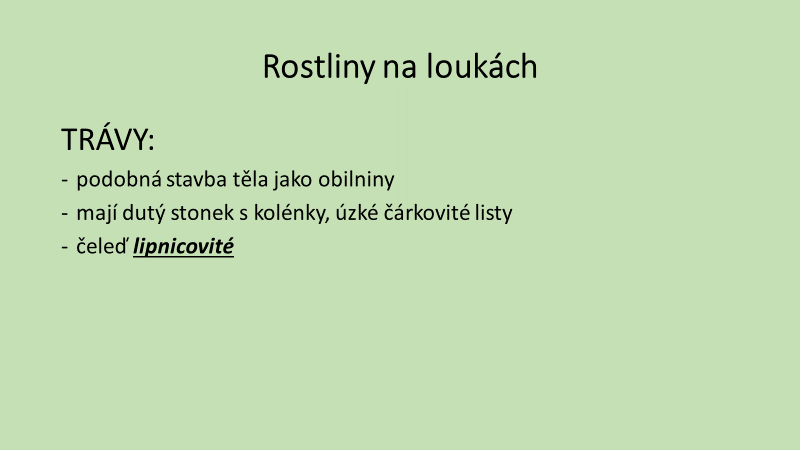 Prohlédni si: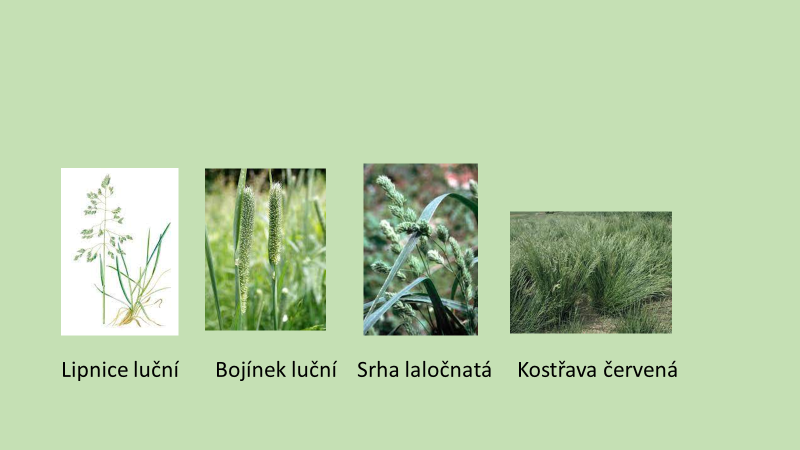 Přepiš a překresli do sešitu: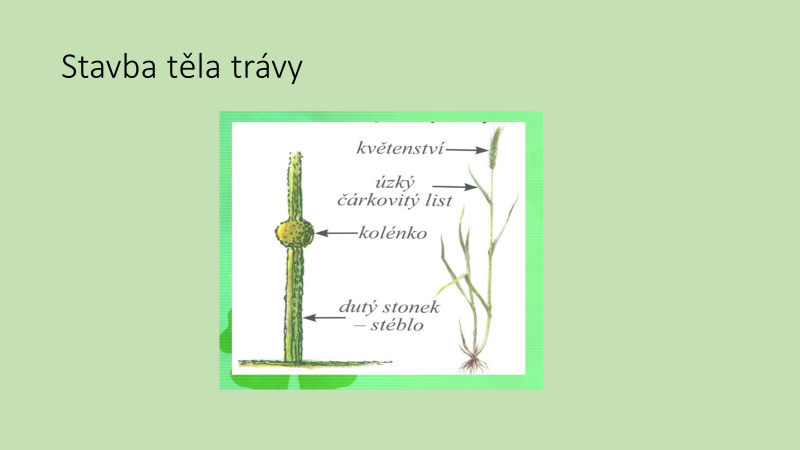 Přepiš do sešitu: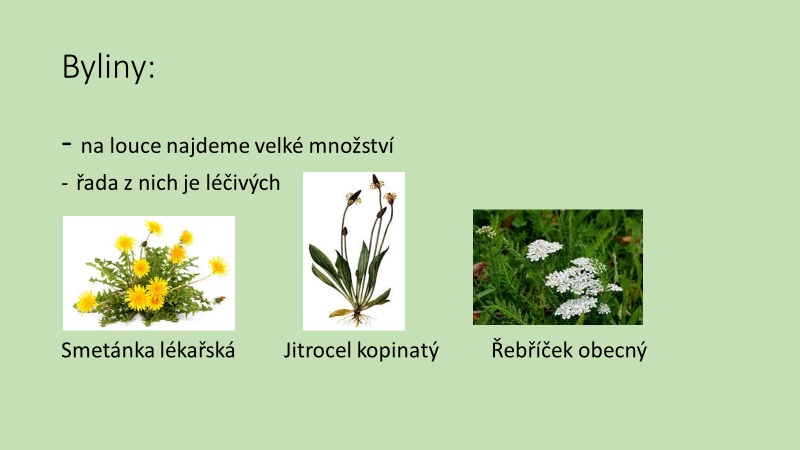 Prohlédni si: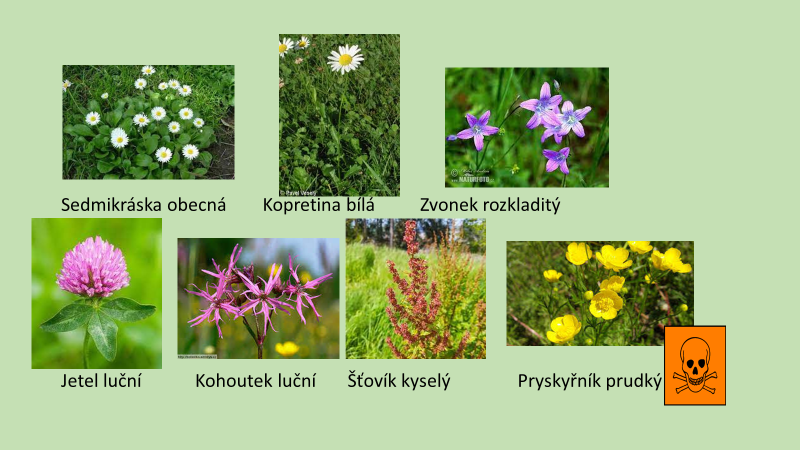 